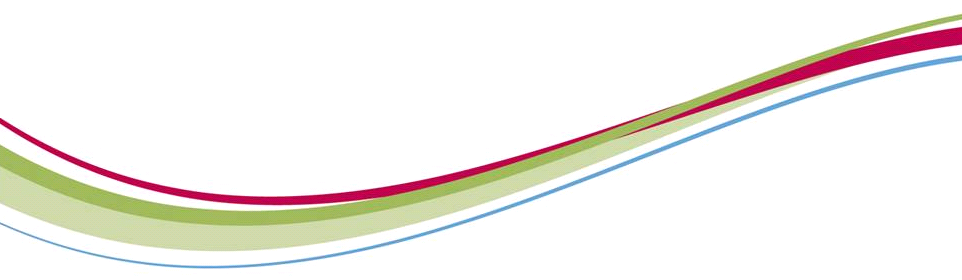 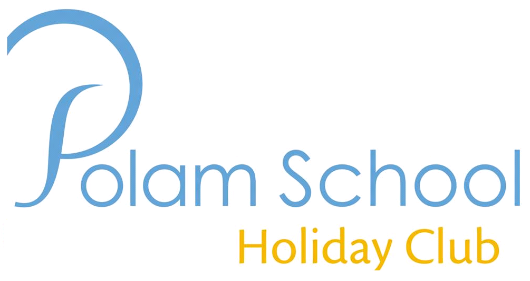 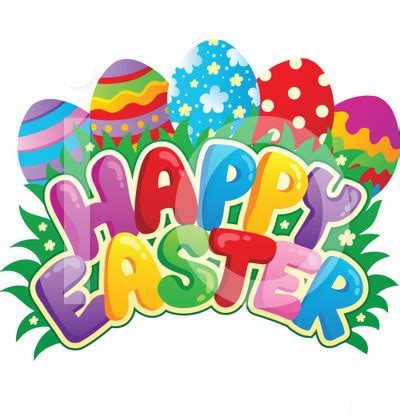 Please mark if your child is new to Polam Holiday Club Print Name:  			____________                      Signed: 		_____                             __Contact Tel No: ___________                                      Email Address: 		          	_           _          _____              _Please calculate booking total from the boxes ticked above and return your booking form to the school office or by email to holidayclub@polamschool.co.uk by 2.00pm on Friday 22nd March.We politely ask for 24 hours’ notice for cancellation of your attendance.If you cancel your session with less than 24 hours’ notice, you may still be charged your booking cost.Please note that payment is required to confirm your booking.Amount Paid £                                  Payment Method: BACS / Childcare Vouchers (please circle)If paying using Childcare Vouchers, please attach a copy of your payment receipt/confirmation. If paying by Government tax free childcare vouchers, please write your unique reference number on this page, or email it to holidayclub@polamschool.co.ukAt Cognita,we look after your personal information and only use your personal information for the purpose for which it has been collected.  If you would like further information about how and why we use your personal information, please see our privacy notices; these are available here: https://www.polamschool.co.uk/privacy-and-cookie-policiesPolam Holiday Club – Payment informationOfsted No. EY542 689                                 DfES No. 822/6000Bank details:A/C Name:	Polam SchoolSort Code: 	40-41-70A/C No: 	40021865When paying via bank transfer or childcare vouchers, please state clearly: your child’s Surname + ‘Holiday Club’ as the reference.Voucher Companies:Edenred – Ref: P423006Sodexo Pass Ltd Ref: - 149477Computershare Voucher Scheme (formerly Busy Bees) Ref: 	0008068499 	0008376176        	0008363973        	0007849015If paying by Childcare Vouchers, please attach a copy of your payment receipt/confirmationWEEK 1w/b 1st  AprilBreakfast £2.70AM only£22AM + Lunch£25Lunch + PM£25PM only£22Full Day£41Tea 4 – 5pm£7.50Late 5–5.30pm£3.80WEEK 1w/b 1st  AprilMon 1st BANK HOLIDAY MONDAYBANK HOLIDAY MONDAYBANK HOLIDAY MONDAYBANK HOLIDAY MONDAYBANK HOLIDAY MONDAYBANK HOLIDAY MONDAYBANK HOLIDAY MONDAYBANK HOLIDAY MONDAYWEEK 1w/b 1st  AprilTues 2ndWEEK 1w/b 1st  AprilWed 3rdWEEK 1w/b 1st  AprilThurs 4thWEEK 1w/b 1st  AprilFri 5thWEEK 2w/b 8th AprilBreakfast £2.70AM only£22AM + Lunch£25Lunch + PM£25PM only£22Full Day£41Tea 4 – 5pm£7.50Late 5–5.30pm£3.80WEEK 2w/b 8th AprilMon 8thWEEK 2w/b 8th AprilTues 9thWEEK 2w/b 8th AprilWed 10thWEEK 2w/b 8th AprilThurs 11thWEEK 2w/b 8th AprilFri 12thWEEK 3w/b 15th AprilBreakfast £2.70AM only£22AM + Lunch£25Lunch + PM£25PM only£22Full Day£41Tea 4 – 5pm£7.50Late 5–5.30pm£3.80WEEK 3w/b 15th AprilMon 15thWEEK 3w/b 15th AprilTues 16thWEEK 3w/b 15th AprilWed 17thWEEK 3w/b 15th AprilThurs 18thWEEK 3w/b 15th AprilFri 19thPOLAM HOLIDAY CLUB SESSION COSTSPOLAM HOLIDAY CLUB SESSION COSTSPOLAM HOLIDAY CLUB SESSION COSTSPOLAM HOLIDAY CLUB SESSION COSTSSESSIONSBreakfast       COSTS  Breakfast is from 8.00 to 8.30am £2.70 per daySESSIONSAM Only       COSTS  From 8.30am to 12pm (does not include lunch) £22 per daySESSIONSAM & Lunch       COSTS  8.30am to 12.30pm (includes lunch) £25 per daySESSIONSPM & Lunch       COSTS  12pm to 4pm (includes lunch) £25 per daySESSIONSPM Only       COSTS  PM only is 12.30 to 4.00pm (does not include lunch) £22 per daySESSIONSFull day       COSTS  Full days are 8.30am to 4.00pm £41 per daySESSIONSTea       COSTS  Late supervision from 4.00pm to 5pm £7.50 per daySESSIONSLate Late supervision from 5.00pm to 5.30pm£3.80 for 30 mins